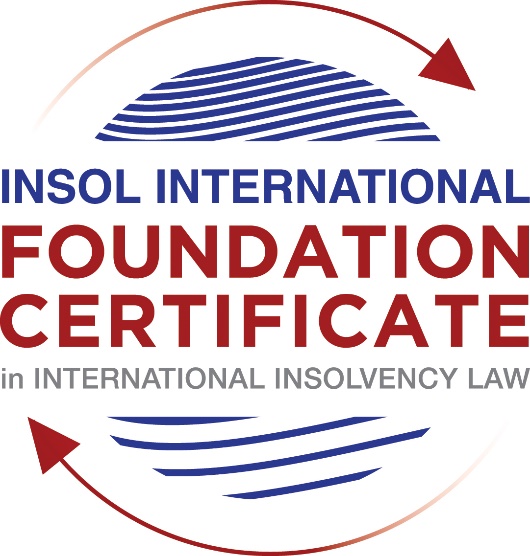 SUMMATIVE (FORMAL) ASSESSMENT: MODULE 3ATHE INSOLVENCY SYSTEM OF THE UNITED STATESThis is the summative (formal) assessment for Module 3A of this course and is compulsory for all candidates who selected this module as one of their compulsory modules from Module 3. Please read instruction 6.1 on the next page very carefully.If you selected this module as one of your elective modules, please read instruction 6.2 on the next page very carefully. The mark awarded for this assessment will determine your final mark for Module 3A. In order to pass this module, you need to obtain a mark of 50% or more for this assessment.INSTRUCTIONS FOR COMPLETION AND SUBMISSION OF ASSESSMENTPlease read the following instructions very carefully before submitting / uploading your assessment on the Foundation Certificate web pages.1.	You must use this document for the answering of the assessment for this module. The answers to each question must be completed using this document with the answers populated under each question. 2.	All assessments must be submitted electronically in MS Word format, using a standard A4 size page and a 11-point Arial font. This document has been set up with these parameters – please do not change the document settings in any way. DO NOT submit your assessment in PDF format as it will be returned to you unmarked.3.	No limit has been set for the length of your answers to the questions. However, please be guided by the mark allocation for each question. More often than not, one fact / statement will earn one mark (unless it is obvious from the question that this is not the case).4.	You must save this document using the following format: [student number.assessment3A]. An example would be something along the following lines: 202021IFU-314.assessment3A. Please also include the filename as a footer to each page of the assessment (this has been pre-populated for you, merely replace the words “studentnumber” with the student number allocated to you). Do not include your name or any other identifying words in your file name. Assessments that do not comply with this instruction will be returned to candidates unmarked.5.	Before you will be allowed to upload / submit your assessment via the portal on the Foundation Certificate web pages, you will be required to confirm / certify that you are the person who completed the assessment and that the work submitted is your own, original work. Please see the part of the Course Handbook that deals with plagiarism and dishonesty in the submission of assessments. Please note that copying and pasting from the Guidance Text into your answer is prohibited and constitutes plagiarism. You must write the answers to the questions in your own words.6.1	If you selected Module 3A as one of your compulsory modules (see the e-mail that was sent to you when your place on the course was confirmed), the final time and date for the submission of this assessment is 23:00 (11 pm) GMT on 1 March 2021. The assessment submission portal will close at 23:00 (11 pm) GMT on 1 March 2021. No submissions can be made after the portal has closed and no further uploading of documents will be allowed, no matter the circumstances.6.2	If you selected Module 3A as one of your elective modules (see the e-mail that was sent to you when your place on the course was confirmed), you have a choice as to when you may submit this assessment. You may either submit the assessment by 23:00 (11 pm) GMT on 1 March 2021 or by 23:00 (11 pm) BST on 31 July 2021. If you elect to submit by 1 March 2021, you may not submit the assessment again by 31 July 2021 (for example, in order to achieve a higher mark).7.	Prior to being populated with your answers, this assessment consists of 8 pages.ANSWER ALL THE QUESTIONSQUESTION 1 (multiple-choice questions) [10 marks in total]Questions 1.1. – 1.10. are multiple-choice questions designed to assess your ability to think critically about the subject. Please read each question carefully before reading the answer options. Be aware that some questions may seem to have more than one right answer, but you are to look for the one that makes the most sense and is the most correct. When you have a clear idea of the question, find your answer and mark your selection on the answer sheet by highlighting the relevant paragraph in yellow. Select only ONE answer. Candidates who select more than one answer will receive no mark for that specific question.Question 1.1 FabCo, based in Utah, owes SupplyCo, based in Mexico, US$10,000 on a past-due invoice.  May SupplyCo file an involuntary petition to place FabCo into chapter 11 bankruptcy proceedings?Yes.Yes, if FabCo has fewer than 12 non-contingent, non-insider creditors. Yes, if other creditors owed at least US$5,775 join in the petition.No, because SupplyCo doesn’t know whether FabCo is insolvent.No, because SupplyCo is not a US company.Question 1.2Which of the following is a mandatory, rather than discretionary, basis to deny recognition of a foreign judgment under state law based on one of the Uniform Acts?The foreign judgment is subject to appeal in the foreign country.The foreign judgment is an injunction.The foreign judgment was issued by a court, contrary to the parties’ agreement to arbitrate.The defendant did not have sufficient notice of the foreign proceeding to put on a defense. The foreign judgment is inconsistent with another final judgment on the same subject matter.Question 1.3Which of the following is likely to be a party in interest in the bankruptcy of XYZ Corp?A shareholder in ABC Corp, to which XYZ Corp is substantially indebted.A journalist writing about XYZ Corp’s bankruptcy.A shareholder in MNO Corp, which owns all of XYZ Corp’s shares.A retired employee of XYZ Corp who receives payments from the company’s pension plan.A non-profit organization that advocates for companies like XYZ Corp to be held responsible for climate change.Question 1.4 If a debtor rejects an executory trademark license agreement under which it licenses a trademark to its counterparty, which of the following is true:The counterparty must immediately stop using the trademark.The counterparty can continue using the trademark for the remaining period of the license.The counterparty has a claim for damages for breach of contract.Both (a) and (c).Both (b) and (c).Question 1.5 In which of the following circumstances may a counterparty enforce a contractual ipso facto clause?The contract would obligate the counterparty to extend a loan to the debtor.The contract is a lease of real property.The clause is triggered by the bankruptcy filing of a third party, not the debtor.Both (a) and (c).Ipso facto clauses are never enforceable against a debtor.Question 1.6 What does a chapter 11 debtor have exclusivity to propose for the first 120 days of proceedings?Avoidance actions.A plan of reorganization.DIP financing.Lifting the automatic stay.Formation of an equity committee.Question 1.7 Which of the following is not a requirement to confirm a “cramdown” plan?Acceptance of the plan by all classes of secured creditors.Acceptance of the plan by at least one class of impaired, non-insider creditors.The plan is fair and equitable to dissenting classes of creditors.The plan does not discriminate unfairly against dissenting classes of creditors.The dissenting creditors receive no less than they would under a liquidation scenario.Question 1.8 When may distributions to creditors diverge from the absolute priority rule?In a chapter 7 proceeding with consent of the affected senior creditor.In a chapter 7 proceeding with consent of the affected junior creditor.In a chapter 11 proceeding with consent of the affected senior creditor.In a chapter 11 proceeding with consent of the affected junior creditor.The absolute priority rule cannot be deviated from.Question 1.9 Who may serve as a foreign representative to seek recognition of a foreign proceeding under chapter 15?An officer of the debtor if it is a debtor-in-possession in the foreign proceeding.The board of directors of the debtor if it is a debtor-in-possession in the foreign proceeding.An insolvency professional appointed by the court overseeing the foreign proceeding.An insolvency professional appointed by a creditor where the foreign proceeding is an involuntary receivership.All of the above.Question 1.10 Which of the following is not available as relief in a chapter 15 proceeding?Sale of US property free and clear pursuant to section 363.Prosecution of avoidance actions pursuant to section 544.Entrusting the management of US assets to the foreign representative.Application of the automatic stay under section 362 to the debtor’s interests in US property.Discovery about the debtor’s assets.QUESTION 2 (direct questions) [10 marks] Question 2.1	[maximum 1 mark] What two alternative qualifications render a corporation eligible to be a debtor in a US chapter 7 or 11 proceeding?ANSWERThe two alternative qualifications rendering a corporation eligible to be a debtor in a US chapter 7 or 11 proceeding are as follows:Presence of the debtors in the United States; orPresence of the place of business or any of its assets in the United StatesQuestion 2.2	[maximum 2 marks] What is an executory contract?ANSWERAn executory contract is a contract under which unperformed obligations remain on both sides or it is a situation where both parties have continuing obligations to perform at the time of the bankruptcy proceedings/petition.Question 2.3	[maximum 2 marks] What is a “priming lien” and what requirements must be met for such a lien to be granted to secure DIP financing?ANSWERPriming lien refers to a situation where the seniority position of a lender with respect to a secured loan is superseded by another lender. Lenders are generally primed where the debtor is in financial distress and this affects the established priorities of existing lenders, causing old lenders (pre-petition) to lose ground relative to the Debtor in Possession (DIP) financier.Requirements for securing priming lien for DIP financing:Debtor must demonstrate that unsecured financing cannot be obtained by it in the ordinary course of business to the bankruptcy courtBefore granting priming lien, consent from pre-petition secured lenders must be obtained The debtor must demonstrate that the interest of the secured creditors being primed is adequately protected as provided by u/s 361(e) of the US Bankruptcy CodeIn addition to the above, DIP financier will require super priority claim status above all other claimsQuestion 2.4	[maximum 2 marks]In voting on a plan of reorganization, which class(es) of creditors are (i) deemed to accept the plan, (ii) deemed to reject the plan and (iii) permitted to vote on the plan?  What vote is necessary for a class of creditors to accept a plan?ANSWER(i) Deemed to accept the plan – Unimpaired class of creditors(ii) Deemed to reject the plan and – A class that receives nothing or is the impaired class of creditors(iii) Permitted to vote on the plan – Impaired class of creditorsVote is necessary for a class of creditors to accept a plan:Under section 1126(c) and (d) of the US Bankruptcy Code, a given class of creditors approves the plan by a simple majority of the creditors in the class holding atleast two thirds of the value of claims in the class vote in favour or, for equity interests, if two thirds in amount of interests vote in favour.Question 2.5	[maximum 3 marks]How does the automatic stay available in chapter 15 proceedings differ from that available in chapter 11 proceedings? ANSWERAutomatic stay under chapter 11 is effective on filing of a bankruptcy petition whereas the filing of petition under chapter 15 does not invoke automatically stay of creditor action. The stay arises only upon the petition for recognition of a main proceeding being granted. The automatic stay in a chapter 15 proceeding is subject to a carve-out to permit the filling of plenary US bankruptcy proceeding even after the recognition of a foreign proceeding. Stay under chapter 11 is a worldwide automatic stay on proceeding against debtor or his assets whereas stay under chapter 15 is to protect the debtor’s assets within the territorial jurisdiction of United States, Hence, the automatic stay under chapter 11 cases with its global reach does not share the jurisdictional model of the chapter 15 cases as seen in JSC BTA Bank case.QUESTION 3 (essay-type questions) [15 marks in total] Question 3.1 [maximum 3 marks]What fiduciary duties do directors of Delaware corporations owe and to whom are the duties owed in the ordinary course of business? To whom are duties owed when the corporation is potentially or actually insolvent?ANSWERDuty of loyalty to the corporation’s best interests and a duty of care in educated decision-making are the fiduciary duties owed by directors of Delaware corporations in the ordinary course of business.The general rule is that directors do not owe creditors duties beyond their relevant contractual terms. The Delaware Supreme Court (North American Catholic Education Programming Foundation, Inc vs Gheewala) stated that in case of potential or actual insolvency, basic fiduciary duties of Delaware directors continue to be owed to their corporation’s best interest and to the shareholders. Question 3.2 [maximum 3 marks]Describe the circumstances in which a bankruptcy court may enter a final order, who reviews appeals from bankruptcy court orders and how non-final orders are reviewed.ANSWERSince bankruptcy court has limited jurisdiction, the judge can enter a final order in core matters only. The Bankruptcy Code contains a non-exhaustive list of core proceedings. If the case is a non-core issue then the bankruptcy court may hear the matter if it is related to the bankruptcy but enter into final judgement only if the parties consent, else the bankruptcy judge can hear the matter and submit a report called the findings of facts and conclusions of law for consideration of the district court judge or the non-core matter can be heard directly by the district court. A final order closing the case is entered into after the estate is has been fully administered. Local bankruptcy policies generally determine when the final order is entered and the case is closed.Appeals against the orders of the bankruptcy court are reviewed by the Bankruptcy Appellate Panel (BAP) or the district court after which only specific or filtered appeals or refined arguments are heard by the circuit court of appeals. In rare circumstances, an appeal from the bankruptcy court may go directly to the court of appeals, where the bankruptcy court or district court certified that (i) where an appeal raises a question of law and there is no controlling decision of the circuit court or the US Supreme Court or requires resolving conflicting controlling decision or (ii) immediate appeal may materially advance progress of the case.	Under 28 U.S.C section 158 – Appeals, non-final or interlocutory orders may be appealed only with the leave of the appellate court (district court or BAP).Question 3.3 [maximum 4 marks]Describe how claims for recovery of preferences, fraudulent conveyance and constructive fraudulent conveyance differ.ANSWERDifference in claims for recovery of preferences, fraudulent conveyance and constructive fraudulent conveyance transactions:Question 3.4 [maximum 5 marks]How does a US bankruptcy court determine whether a foreign proceeding is a main or non-main proceeding under chapter 15?ANSWERChapter 15 and the UNCITRAL model law (MLCBI) outline how a foreign proceeding can be recognized by a US bankruptcy court. A Chapter 15 case can only be commenced on the bankruptcy court recognizing a foreign insolvency proceeding on filing of a petition by a foreign representative of the debtor in the foreign insolvency proceeding. The debtor in a foreign insolvency proceeding is not entitled to any relief, including automatic stay, until the bankruptcy court actually recognizes the proceedings.Foreign main proceedings are commenced at the debtor’s Centre Of Main Interest (COMI) and foreign non-main proceedings are commenced at the place where the debtor has an establishment. As per UNCITRAL Guide to Enactment and Interpretation, both COMI and establishment is reckoned from the date of commencement of the foreign proceeding. The US Bankruptcy law typically uses concepts of domicile, principal place of business and location of assets to determine jurisdiction and venue. Concepts of COMI and establishment are imported into US Bankruptcy Code from the European Insolvency Regulations via the UNCITRAL MLCBI. Hence the US Bankruptcy Courts will determine whether a foreign proceeding is a main or non-main proceeding basis debtor’s COMI. Under 11 USC Code section 1516(c), debtor’s COMI is presumed to be in the country of the debtor’s registered office, however, this presumption is rebuttable. A debtor’s COMI can be determined basis the following factors:Location of headquartersLocation of managementLocation of primary assetsLocation of majority of debtor’s creditors or majority of creditors who will be affected by the relief requestedJurisdiction whose law will apply to most disputesCOMI should be ascertainable by debtor’s creditors or third parties on the basis of objective evidence.Proceedings in jurisdiction other than debtor’s COMI can be recognized as a foreign non-main proceedings only if the debtor has an establishment in that jurisdiction.QUESTION 4 (fact-based application-type question) [15 marks in total]Question 4.1 [maximum 5 marks] Rental Corporation is a publicly-traded company that leases office space from office building owners and sublets the space to small businesses.  It has recently announced that it is being investigated by the US Department of Justice Fraud Division (DOJ) regarding allegedly fraudulent misstatements of revenues; shortly after the announcement, a securities class action litigation was filed against Rental Corporation in New York federal court. Due to the increase in the numbers of businesses operating remotely, Rental Corporation has suffered a decline in revenues. As a result, it has failed to pay rent on some of its office space leases and it has just defaulted on its quarterly payment on its credit facility. What would be the effect of a chapter 11 petition being filed by Rental Corporation on each of (i) the DOJ investigation, (ii) the securities class action litigation; (iii) the delinquent leases and (iv) the credit facility?ANSWEROnce chapter 11 petition is filed by a debtor, a worldwide automatic stay comes into effect providing breathing space to the debtor to re-organise his business through a properly formulated restructuring plan, negotiate with creditors and sell assets in an orderly manner, for the process culminating into settlement of creditors in accordance to the priorities set out in the Bankruptcy Code. The automatic stay under chapter 11 is intended to prohibit actions related recovery of debt against the assets of the debtor. Any proceedings that do not result in endangering, diminishing, dissipating or adversely impacting the assets of the debtor are not prohibited.Effect of a chapter 11 petition being filed by Rental Corporation on(i) the DOJ investigation – The DoJ investigation for alleged frauds is a regulatory investigation is subject to a statutory exception hence it can continue against the debtor.(ii) the securities class action litigation – securities class action suits for fraudulent mis-statements are not stayed and can continue against the directors and officers of the company.(iii) the delinquent leases – a automatic stay under chapter 11 prevents the landlord from taking any action to collect, assess or recover a claim against the debtor that arose before commencement of the bankruptcy petition, the stay further prevents the landlord from commencing eviction actions or continuing unfinished evictions. Landlord would need to file a claim as unsecured creditor for the pre-petition dues. A tenant must prove that it can meet all future payment obligations, he must provide adequate assurance of future performance under the lease which may be demonstrated through cash flow sufficiency or grant additional security in the restructuring plan as outlined in 11 USC section 361 and section 365(b)(1).(iv) the credit facility – Automatic stay on a credit facility under chapter 11 covers payment of principal as well as interest. The financial creditor will need to file a claim as a secured creditor where facility is secured or as unsecured creditor. No payments are released by the debtor to the financial creditors during the moratorium period. Unsecured creditors will need to be a part of committee of creditors to negotiate with the debtor to formulate an acceptable restructuring plan.Question 4.2 [maximum 5 marks]Considering the facts set forth in Question 4.1, what protections does the Bankruptcy Code provide to lessors of office space to Rental Corporation?ANSWERLessors of office space can continue to receive rent in the period of the automatic stay and Rental Corp is required to pay the post-petition rents and keep those rent payment current as long as the premises is occupied. Accrued rents are considered as administrative expense receiving preference over other debts. Rental Corp must prove that it can meet all future payment obligations and must provide adequate assurance of future performance under the lease as outlined in 11 USC section 361 and section 365(b)(1).Alternatively, lessors can request the bankruptcy court to lift the automatic stay provided they are able to prove that they will suffer irreparable damage if the stay isn’t lifted.Since lessors take rental/security deposits they are secured creditors must file a claim under the claims process with the claims manager and can proceed to recover due from guarantors/sureties in case of shortfall in rent collection since there is no stay on recoveries from guarantors.Since the lessor is a secured creditor, Rental Corp may move to classify rental payments in suspect period as preferential transaction however the landlord can contest this claim, firstly, showing that payments received were in the ordinary course of business between Rental Corp and landlord; secondly landlord can show that the rental payments in suspect period were made according to ordinary business terms/customary business practice between them. Question 4.3 [maximum 5 marks]Paint Corporation formulates house paint according to proprietary and patented recipes at its factory in the United States, which it sells to home improvement stores under a number of distribution contracts. The US Environmental Protection Agency is investigating whether Paint Corporation’s operations are causing harmful chemicals to contaminate a nearby river.  Paint Corporation is concerned it cannot afford the clean-up that may be required and is seeking to sell its business. Home Corporation is interested in buying the business, but does not want the potentially contaminated property (it can manufacture paint at its own factory) and is concerned about obtaining consent from all the home improvement stores to assign the distribution contracts. How would a sale under section 363 of the Bankruptcy Code address these issues?ANSWERSection 363 of the US Bankruptcy Code permits a debtor to sell assets free and clear of claims, lien and interest outside of the Chapter 11 restructuring plan. Section 363 sale offers the purchaser an opportunity to acquire clean title to the assets. The process for sale under section 363 is relatively simple and shorter than the sales under a chapter 11 restructuring plan. The sale is mostly on a going concern basis based on sound business judgement demonstrated by the debtor in possession.In the instant case, Home Corporation is interested in buying the business of Paint Corp. Acquisition envisaged in this case is limited to the proprietary and patented recipes (formulations) and distribution contracts. For the purpose of a sale under section 363, Home Corporation is the stalking horse since the company has evinced interest in the business acquisition of Paint Corporation. Some of the benefits for acquisition under section 363 in the instant case are as follows:Simple shorter processAcquisition of intangible assets free and clear of liensSanctioned by the bankruptcy courtAbility to cherry pick assetsFlexibility in assuming executory contractsConcerns addressed under section 363 sales:Obtaining consent from all the home improvement stores to assign the distribution contractsFlexibility in assuming executory contractsSection 365 of the US Bankruptcy Code permits the debtor viz, Paint Corporation to assume and assign executory contracts as it deem fit providing buyer enhanced leverage while dealing with contact counter parties, who may agree to compromise in order to avoid having their contracts rejected.US Environmental Protection Agency is investigating whether Paint Corporation’s operations are causing harmful chemicals to contaminate a nearby riverSection 363 does not specifically deal with environmental liabilities or toxic torts or successor liabilities. Since the sale envisaged above is of the formulations business and distribution contracts and not the contaminated land and building, no liability would devolve upon Home Corporation since they would get the title to the intangibles free from any claims, liens or encumbrances and Paint Corporation would continue to be liable to perform clean-up action recommended by the US Environmental Protection Agency from the proceeds of sale or the federal or state agency may perform the necessary clean-up activity and charge Paint Corporation for the clean-up since such obligations survive bankruptcy.* End of Assessment *Key Differentiating FactorPreferencesFraudulent ConveyanceConstructive Fraudulent ConveyanceIntent of the transactionTransaction of transfer made to or for the benefit of the creditors.Transaction undertaken with the intention to prevent creditors from having access to assets to satisfy their claims or to hinder, delay the insolvency process.Transaction undertaken at undervalue with an insider with the intention to prevent creditors from having access to assets to satisfy their claimsLook back period/Suspect period for determining the claimNon-insiders – 90 days prior to the bankruptcy petition date.Insiders – one year prior to the bankruptcy petition date.Generally, 2 years prior to the bankruptcy petition date. However, the debtor in possession or trustee may invoke longer look back periods under state and foreign fraudulent laws.Generally, 2 years prior to the bankruptcy petition date. However, the debtor in possession or trustee may invoke longer look back periods under state and foreign fraudulent laws.Claim transaction coverage netLargely aimed at covering transactions with financial and operating creditors.Largely aimed at covering transactions with insiders or related parties.Largely aimed at covering transactions with insiders or related parties.Antecedent debtTrustee must prove that the alleged preferential transaction was made on account of antecedent debt. For the debtor to enter into a fraudulent conveyance there is no pre-requisite for an antecedent debt. For the debtor to enter into a fraudulent conveyance there is no pre-requisite for an antecedent debt. Retention of property or enforcement of obligationsThe creditors are not penalized for the action, however the transaction is annulled and the property has to be returned and status quo ante is maintained  Bonafide purchaser is exempt - retention allowed in good faith for arm’s length transactions except where the transaction is voidable or at an undervalue or for inadequate consideration.Bonafide purchaser is exempt - retention allowed in good faith for arm’s length transactions except where the transaction is voidable or at an undervalue or for inadequate consideration.Defenses against claims made Number of defenses and safe harbors available for creditors to keep pre-petition transfer that have occurred in the suspect period.Trustee will need to show circumstantial evidence demonstrating fraudulent intent behind the transfers.Intent for actual fraudulent conveyance may be proven circumstantially by the trustee, by reference to the “badges of fraud” developed under the state fraudulent transfer laws.Trustee will need to show circumstantial evidence demonstrating fraudulent intent behind the transfers.Intent for actual fraudulent conveyance may be proven circumstantially by the trustee, by reference to the “badges of fraud” developed under the state fraudulent transfer laws.